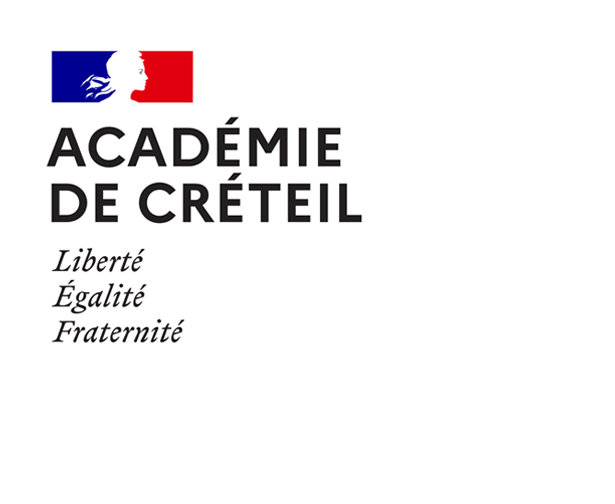 Division des Établissements d’Enseignement PrivésDEEPAnnexe 12
Circulaire n° 2023-064 du 26/06/2023Titre : FORMULAIRE DE PRISE EN CHARGE PAR L’EMPLOYEUR	DES HONORAIRES MEDICAUX « APTITUDE A UN EMPLOI ET/OU PROLONGATION D’ACTIVITE DANS LA FONCTION PUBLIQUE » Arrêté du 03 juillet 2007PARTIE A REMPLIR PAR LE SERVICE PRESCRIPTEUR OU L’AGENT* Partie obligatoire															PARTIE A REMPLIR PAR LE MEDECIN AGREE		Remettre immédiatement votre compte-rendu de visite d’aptitude à l’intéressé(e) et retourner cette note d’honoraires par voie postale au :RECTORAT DE CRETEIL - 4, rue Georges Enesco - 94000 CRETEIL  - Service DAF 2Arectorat-depenses@ac-creteil.fr		Nb :	Conformément au Décret n° 86-442 du 14 mars 1986 (voir au verso), l’agent ne doit en aucun cas régler la consultation			Tout imprimé incomplet sera retourné à l’envoyeur - Aucune photocopie ne sera acceptée			Le nom et prénom du patient devra figurer en lettres capitales et lisibles						       Décret n°86-442 du 14 mars 1986 relatif à la désignation des médecins agréés, à l'organisation des comités médicaux et des commissions de réforme, aux conditions d'aptitude physique pour l'admission aux emplois publics et au régime de congés de maladie des fonctionnaires. 
Version consolidée au 21 décembre 2017Article 1Modifié par Décret n°2013-447 du 30 mai 2013 - art. 1 Une liste de médecins agréés généralistes et spécialistes est établie dans chaque département par le préfet sur proposition du directeur général de l'agence régionale de santé, après avis du Conseil départemental de l'ordre des médecins et du ou des syndicats départementaux des médecins.Les médecins agréés sont choisis, sur leur demande ou avec leur accord, parmi les praticiens âgés de moins de soixante-treize ans ayant au moins trois ans d'exercice professionnel, dont, pour les généralistes, un an au moins dans le département pour lequel la liste est établie.Cet agrément est donné pour une durée de trois ans. Il est renouvelable.Lorsque l'intervention d'un médecin agréé est requise en vertu des dispositions du présent décret, l'autorité administrative peut se dispenser d'y avoir recours si l'intéressé produit sur la même question un certificat médical émanant d'un médecin qui appartient au personnel enseignant et hospitalier d'un centre hospitalier régional faisant partie d'un centre hospitalier et universitaire ou d'un médecin ayant dans un établissement hospitalier public la qualité de praticien hospitalier.Article 4 Décret n° 86-442 du 14 mars 1986Les médecins agréés appelés à examiner, au titre du présent décret, des fonctionnaires ou des candidats aux emplois publics dont ils sont les médecins traitants sont tenus de se récuser.En application de l’article 53 du Décret susvisé, les honoraires et frais médicaux sont à la charge de l’administration employeur de l’agent. Les tarifs d’honoraires des médecins agréés visés par le Décret n°86-442 et les conditions de leur rémunération sont fixés par l’Arrêté interministériel du 03 juillet 2007 (fonction publique, budget et santé). Les médecins agréés, en sollicitant l’agrément, ont fait le choix de respecter ces tarifs réglementés dans l’accomplissement de leurs missions : toute facturation non-conforme oblige les services à effectuer un rejet d’office.Sites internet à consulter :http://www.ameli.fr (Assurance Maladie : conventions, tarifs, nomenclature des actes, imprimés CERFA) ; jurisprudence) http://www.legifrance.gouv.fr (codes, lois, textes règlementaires, conventions, jurisprudence) ;http://www.iledefrance.ars.sante.fr (listes des médecins agréés en Ile-de-France.Nom et prénom de l’agent *Date de naissance * Grade / fonctions / discipline *	Service prescripteur (1)DEEP	Service prescripteur (1)DEEPNom et prénom du médecin agréé : SIRET 		Joindre obligatoirement un RIB au premier envoiMontant des honorairesFait, le …………………………………………..Signature du médecin et tamponNom et prénom du médecin agréé : SIRET 		Joindre obligatoirement un RIB au premier envoi25 eurosFait, le …………………………………………..Signature du médecin et tampon